ČETVRTAK, 5.11.2020.HRVATSKI JEZIKVeliko i malo pisano slovo ŠšPisano slovo Ss smo već naučili pa slovo Š neće biti problem, zar ne?U udžbeniku Pčelica pročitaj pjesmicu „Šumar” na stranici 28., pokušaj riješiti rebuse u 2. zadatku i zatim na stranici 29. vježbaj pisanje pisanog slova Šš i spajanje s drugim slovima u riječima i rečenicama.Kad završiš u udžbeniku, riješi i u radnoj bilježnici stranice 28. i 29., te u pisanki kod slova Šš.TJELESNA I ZDRAVSTVENA KULTURAVježbaj uz učitelje i učiteljice u „Školi na trećem” i poigraj se loptom na svježem zraku!LIKOVNA KULTURAPromotri drveće u svojem okolišu.Ima li još listova na stablima? Kakve su boje?Možda su već grane potpuno bez lišća? Kakve su grane?Uzmi papir i olovku i nacrtaj stablo. Ako je sve lišće otpalo, nacrtaj takvo stablo. Ako ima još nešto lišća, uzmi drvene boje i na svoje stablo (nacrtano olovkom) dodaj listove u bojama koje vidiš.Svoj uradak sačuvaj i donesi u školu kad počnemo s nastavom u školi.IZVANNASTAVNE AKTIVNOSTI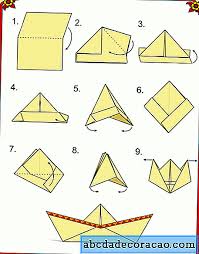 Prisjeti se kako smo radili brodić od papira, pasloži barem jednog i oslikaj ga flomićima ili drvenim bojicama.